№ 264		   		   	      		 от «28» марта 2023 г.О внесении изменений в постановление администрации Советского муниципального района от 01 сентября 2021 года № 555 
«Об организации питания обучающихся в муниципальных общеобразовательных организациях Советского муниципального района»В соответствии с Федеральным законом от 29 декабря 2012 года № 273-ФЗ «Об образовании в Российской Федерации», Федеральным законом от 06 октября 2003 г. № 131-ФЗ «Об общих принципах организации местного самоуправления в Российской Федерации», постановлением Правительства Республики Марий Эл от 2 марта 2023 г. №79 «О внесении изменений в постановление Правительства Республики Марий Эл от 19 февраля 2015 г. №69 и о признании утратившими силу некоторых постановлений Правительства Республики Марий Эл» администрация Советского муниципального района п о с т а н о в л я е т:Внести в постановление администрации Советского муниципального района от 01 сентября 2021 года № 555 «Об организации питания обучающихся в муниципальных общеобразовательных организациях Советского муниципального района», следующие изменения:1.1. пункт 4 изложить в новой редакции:«Обеспечить обучающихся  из многодетных семей горячим питанием за счет средств, поступающих из бюджета Республики Марий Эл, в размере 70 рублей 00 копеек.2. Обнародовать настоящее постановление, а также разместить на официальном сайте в информационно-телекоммуникационной сети «Интернет» (адрес доступа: http://mari-el.gov.ru).3. Настоящее постановление вступает в силу с момента его обнародования и распространяется на правоотношения, возникшие с 6 марта 2023 года.4. Контроль за исполнением настоящего постановления возложить на руководителя отраслевого органа администрации «Отдел образования Советского муниципального района».Исп.: М.Г. РыбаковаЮрист отдела образованияТел.: 8(83638)9-41-20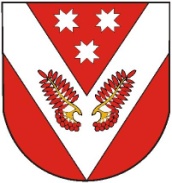 СОВЕТСКИЙ МУНИЦИПАЛЬНЫЙ РАЙОНЫН АДМИНИСТРАЦИЙЖЕСОВЕТСКИЙ МУНИЦИПАЛЬНЫЙ РАЙОНЫН АДМИНИСТРАЦИЙЖЕСОВЕТСКИЙ МУНИЦИПАЛЬНЫЙ РАЙОНЫН АДМИНИСТРАЦИЙЖЕАДМИНИСТРАЦИЯСОВЕТСКОГО МУНИЦИПАЛЬНОГО РАЙОНААДМИНИСТРАЦИЯСОВЕТСКОГО МУНИЦИПАЛЬНОГО РАЙОНАПУНЧАЛПУНЧАЛПОСТАНОВЛЕНИЕПОСТАНОВЛЕНИЕПОСТАНОВЛЕНИЕ          Врио  главы администрацииСоветского муниципального района                       А.А. Таныгин